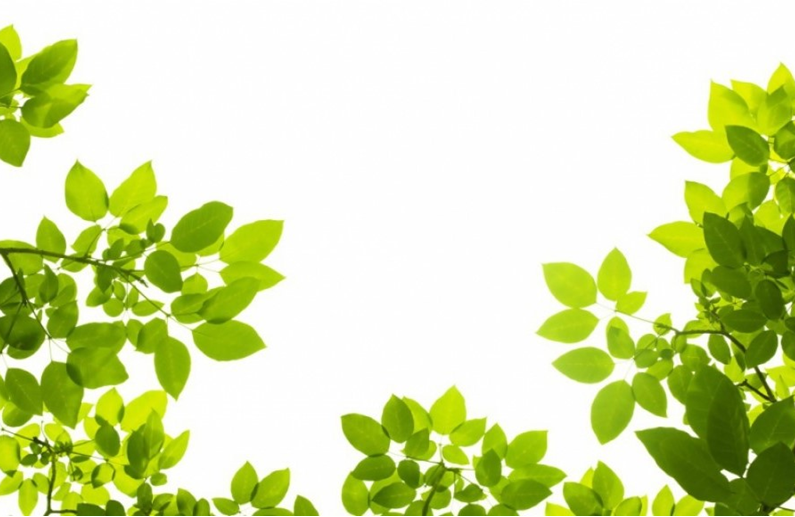 Министерство культуры, по делам национальностей и архивного дела Чувашской РеспубликиБюджетное образовательное учреждение высшего образования Чувашской Республики«Чувашский государственный институт культуры и искусств»Министерства культуры, по делам национальностей и архивного дела Чувашской РеспубликиIX ВСЕРОССИЙСКИЙ КОНКУРС СОЛЬНОГО, ВОКАЛЬНО-АНСАМБЛЕВОГОИ ХОРОВОГО ИСПОЛНИТЕЛЬСТВА«ПЕСНИ РОДИНЫ»(с Международным участием)	ДИПЛОМ	I степенинаграждаетсяТараховский Василий Геннадьевич Министерство образования Республики Саха (Якутия), Государственное автономное профессиональное образовательное учреждение Республика Саха (Якутия) «Якутский педагогический колледж им. С.Ф. Гоголева» НОМИНАЦИЯАКАДЕМИЧЕСКОЕ ПЕНИЕВТОРАЯ КАТЕГОРИЯСТАРШАЯ ГРУППАРуководитель: Борисова Лилия ФёдоровнаКонцертмейстер: Фёдорова Валентина СемёновнаПриказ БОУ ВО «Приказ БОУ ВО «ЧГИКИ» Минкультуры Чувашии от 24.10.2023 № 01 – 01 – 03 / 222январь 2024 г. ЧебоксарыПредседатель жюри:Заслуженный работник культуры Российской Федерации и Чувашской Республики, профессор кафедры теории, истории методики музыки и хорового дирижирования 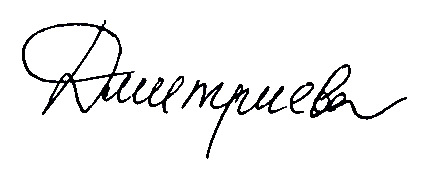 ФГБУ ВО «ЧГПУ им. Яковлева     ДМИТРИЕВА Ю.А.Председатель оргкомитета: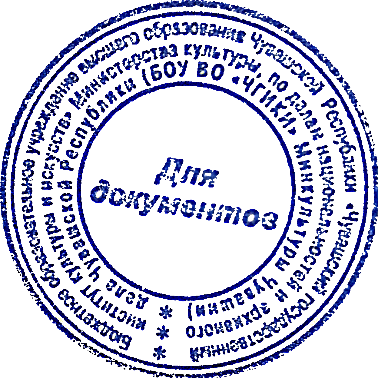 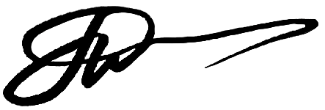 Заслуженный работник культуры Чувашской Республики, профессор, заведующая кафедрой хорового дирижирования и народного пения Чувашского государственного института культуры и искусств         САВАДЕРОВА А.В.  